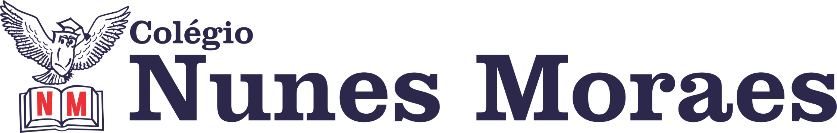 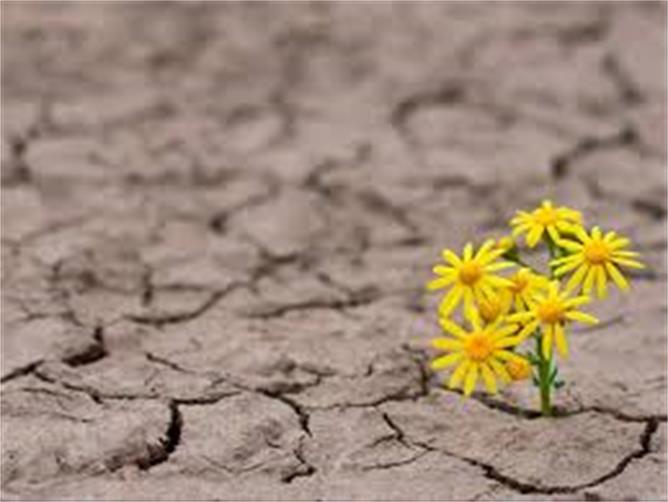 Um Dia Após o Outro                             Tiago Iorc"O novo viráPra re-harmonizarA terra, o ar, água e o fogoE sem se queixarAs peças vão voltarPra mesma caixa no final do jogoPode esperarO tempo nos diráQue nada como um dia após o outro"Escute completa em:  https://youtu.be/duaGQRtESyU  Sejam bem-vindos a mais uma tarde de aprendizagem.►1ª AULA: 13h -13:55’   -  GEOGRAFIA – PROFESSOR WERBSON FALCÃO  CAPÍTULO: 09 – ELEMENTOS E FATORES CLIMÁTICOS (PÁG. 14 À 19).Passo 01 – Aula online pelo Google Meet. (o link será enviado no início da aula).Caso não consiga acessar o Meet, comunique-se com a coordenação e assista à videoaula no link abaixo.https://youtu.be/hpll9fczy3I►2ª AULA: 13:55’-14:50’   -   QUÍMICA     -  PROFESSOR RENATO DUARTE CAPÍTULO 11 -  GEOMETRIA MOLECULAR – PARTE 1Passo 1 – Acessar o link do Google Meet para a aula online. Link disponibilizado no momento da aula.   Caso você não consiga estar online conosco, comunique-se com a coordenação e realize os passos seguintes.Passo 2 – (COMPLEMENTAR) Assistir ao vídeo SAS ao Vivo – disponível em: https://youtu.be/rVmlHHYv_4oPasso 3 – É muito importante que você continue fazendo exercícios do conteúdo aprendido para aprimorar seus conhecimentos. Desse modo, faça as atividades para sala – página 32 (questão 05).Envie foto das atividades realizadas para NUNES MORAES 1ºA e 1ºB. Escreva a matéria, seu nome e seu número em cada página.►3ª AULA: 14:50’-15:45’   -  GEOGRAFIA – PROFESSOR WERBSON FALCÃO  CAPÍTULO: 09 – ELEMENTOS E FATORES CLIMÁTICOS Passo 01-  Responder às questões: 01,02, 03 e 04 (Atividade para Sala)  (Obs: Terão  35 min para responderem e postarem as atividades).Envie foto das atividades realizadas para NUNES MORAES 1ºA e 1ºB. Escreva a matéria, seu nome e seu número em cada página.Passo 02- Acesse o link Google Meet  para acompanhar a resolução das atividades.Atividade de casa:  Tarefa online do SAS referente  ao capítulo 08. ►INTERVALO: 15:45’-16:10’   ►4ª AULA:   16:10’-17:05’ – GRAMÁTICA     -  PROFESSORA ALINE LANDIM   CAP 11- ARTIGO (INTRODUÇÃO)Passo 01- Corrigir com a professora, pelo MEET, as questões 1 a 5 das páginas 46 e 47 (de ontem) e tirar dúvidas.Caso não consiga acessar o Meet, comunique-se com a coordenação.  Confira suas respostas pelo gabarito disponível no portal SAS. Depois realize o passo 2. Passo 02- Resolução das questões 1 a 10, das Atividades das páginas 47 e 48.Envie foto das atividades realizadas para NUNES MORAES 1ºA e 1ºB. Escreva a matéria, seu nome e seu número em cada página.Passo 03- Acompanhe a correção da  tarefa de classe - páginas 47 e 48.Caso não consiga acessar o Meet, comunique-se com a coordenação.  Confira suas respostas pelo gabarito disponível no portal SAS. OBS.: O link e/ou vídeo das explicações serão disponibilizados no grupo e na sala de reunião.►5ª AULA:   17:05’   - 18:00’  – INT.  TEXTUAL   -  PROFESSORA  JADNA HOLANDA  CAPÍTULO 11 -   LINGUAGEM PUBLICITÁRIA       ( PARTE 3)  PASSOS DAS ATIVIDADES:Passo 01 – Envie  atividade de CASA -  questões 2 e 3 página 29.Passo 02 – Assista à aula pelo Meet, link disponibilizado na aula.Caso não consiga acessar o Meet, comunique-se com a coordenação,  assista à videoaula e realize os passos seguintes. https://youtu.be/ZxMqe2ETcgQAssistir aos 18 primeiros minutos. Passo 02 – Acompanhe pelas páginas 29 a 32.Passo 03 – Tire dúvidas pelo Meet.Passo 04 - Resolva, “EM SALA”, página 30 (questão 5).Passo 05 – Participe da  correção da atividade de sala e de casa.Caso não consiga acessar o Meet, onfira suas respostas pelo gabarito disponível no portal SAS. Anote suas dúvidas e esclareça-as com a professora na próxima aula. Tarefa de casa:  Resolver as Atividades  Propostas.  -   Cap. 11.Tarde de aulas finalizada. Você merece um bom descanso. 